2019年度部门决算公开文本保定市满城区文物管理所二〇二〇年九月目    录第一部分   部门概况一、部门职责二、机构设置第二部分   2019年部门决算情况说明一、收入支出决算总体情况说明二、收入决算情况说明三、支出决算情况说明四、财政拨款收入支出决算总体情况说明五、一般公共预算“三公”经费支出决算情况说明六、预算绩效情况说明七、其他重要事项的说明第三部分  名词解释第四部分  2019年度部门决算报表一、部门职责我单位负责全区行政区域内的文物业务工作，研究指导文物保护与抢救工作;负责全区文物库房、田野文物安全保卫工作、负责制定管理文物的办法和文物对外交流工作；负责对地上、地下文物以及古建筑、古石刻、古代艺术品的收集、修复、鉴定、保护管理工作等等。二、机构设置从决算编报单位构成看，纳入2019 年度本部门决算汇编范围的独立核算单位（以下简称“单位”）共1 个，具体情况如下：一、收入支出决算总体情况说明本部门2019年度收入总计（含结转和结余）51.64万元。与2018年度决算相比，收入减少117.18万元，降低69.41 %，主要原因是文物保护经费减少。支出总计（含结转和结余）51.64万元。与2018年度决算相比，支出减少117.18万元，降低69.41 %，主要原因是文物保护经费减少。二、收入决算情况说明本部门2019年度本年收入合计51.64万元，其中：财政拨款收入51.64万元，占100%；事业收入0万元，占0%；经营收入0万元，占0%；其他收入0万元，占0%。三、支出决算情况说明本部门2019年度本年支出合计51.64万元，其中：基本支出51.64万元，占100%；项目支出0万元，占0%；经营支出0万元，占0%。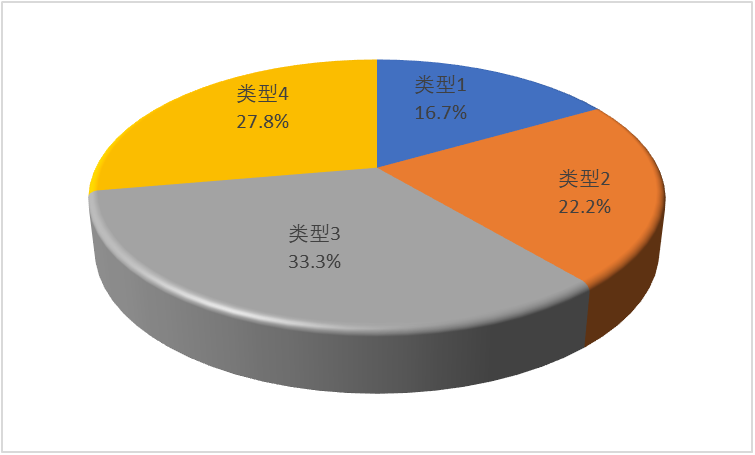 四、财政拨款收入支出决算总体情况说明（一）财政拨款收支与2018 年度决算对比情况本部门2019年度形成的财政拨款收支均为一般公共预算财政拨款，其中本年收入51.64万元,比2018年度减少117.18万元，降低69.41 %，主要是文物保护经费减少；本年支出51.64万元，减少117.18万元，降低69.41 %，主要是文物保护经费减少。（二）财政拨款收支与年初预算数对比情况本部门2019年度一般公共预算财政拨款收入51.64万元，比年初预算增加19.24万元，增长37.26%；决算数大于预算数主要原因是文物保护经费增加；本年支出51.64万元,比年初预算增加19.24万元，增长37.26%，决算数大于预算数主要原因是主要是文物保护经费增加。（三）财政拨款支出决算结构情况。2019 年度财政拨款支出51.64万元，主要用于以下方面：文化体育与传媒支出36.96万元，占71.57%；社会保障和就业（类）支出12.22万元，占23.66%；卫生健康支出1.08万元，占2.09%；住房保障（类）支出1.38万元，占 2.67%。（四）一般公共预算基本支出决算情况说明2019 年度财政拨款基本支出51.64万元，其中：人员经费 32.99万元，主要包括基本工资、津贴补贴、奖金、伙食补助费、绩效工资、机关事业单位基本养老保险缴费、职业年金缴费、职工基本医疗保险缴费、公务员医疗补助缴费、住房公积金、医疗费、其他社会保障缴费、其他工资福利支出、离休费、退休费、抚恤金、生活补助、医疗费补助、奖励金、其他对个人和家庭的补助支出；公用经费18.65万元，主要包括办公费、印刷费、咨询费、手续费、水费、电费、邮电费、取暖费、物业管理费、差旅费、因公出国（境）费用、维修（护）费、租赁费、会议费、培训费、公务接待费、专用材料费、劳务费、委托业务费、工会经费、福利费、公务用车运行维护费、其他交通费用、税金及附加费用、其他商品和服务支出、办公设备购置、专用设备购置、信息网络及软件购置更新、公务用车购置、其他资本性支出。五、一般公共预算“三公” 经费支出决算情况说明本部门2019年度“三公”经费支出共计0万元，完成年初预算的100%,较预算增加0万元，无增长，主要是认真贯彻落实中央八项规定精神和厉行节约要求从严控制“三公”经费开支；较2018年度决算无变化，主要原因是认真贯彻落实中央八项规定精神和厉行节约要求从严控制“三公”经费开支。具体情况如下：（一）因公出国（境）费支出0万元。本部门2018年度因公出国（境）团组0个、共0人/参加其他单位组织的因公出国（境）团组0个、共0人/无本单位组织的出国（境）团组。因公出国（境）费支出较预算增加0万元，增长0%,主要是认真贯彻落实中央八项规定精神和厉行节约要求从严控制“三公”经费开支；较上年增加0万元，增长0%,主要是认真贯彻落实中央八项规定精神和厉行节约要求从严控制“三公”经费开支。（二）公务用车购置及运行维护费支出0万元。本部门2019年度公务用车购置及运行维护费较预算减少0万元，降低0%,主要是认真贯彻落实中央八项规定精神和厉行节约要求从严控制“三公”经费开支；较上年减少0万元，无变化,主要原因是认真贯彻落实中央八项规定精神和厉行节约要求从严控制“三公”经费开支。其中：公务用车购置费：本部门2019年度公务用车购置量0辆，发生“公务用车购置”经费支出0万元。公务用车购置费支出较预算增加0万元，增长0%,主要是认真贯彻落实中央八项规定精神和厉行节约要求从严控制“三公”经费开支；较上年增加0万元，增长0%,主要是认真贯彻落实中央八项规定精神和厉行节约要求从严控制“三公”经费开支。公务用车运行维护费：本部门2019年度单位公务用车保有量0辆。公车运行维护费支出较预算增加0万元，增长0%,主要是认真贯彻落实中央八项规定精神和厉行节约要求从严控制“三公”经费开支；较上年无变化，主要是认真贯彻落实中央八项规定精神和厉行节约要求从严控制“三公”经费开支。（三）公务接待费支出0万元。本部门2019年度公务接待共0批次、0人次。公务接待费支出较预算减少0万元，降低0%,主要是认真贯彻落实中央八项规定精神和厉行节约要求从严控制“三公”经费开支；较上年度减少0万元，降低0%,主要是认真贯彻落实中央八项规定精神和厉行节约要求从严控制“三公”经费开支。六、预算绩效情况说明1. 预算绩效管理工作开展情况。    （一）总体目标：申报要庄遗址保护规划和张柔墓保护工程立项报告，进行科学保护利用。加强全区文物保护单位安全巡查，结合公安部门打击各类文物犯罪，保证文物安全。加强业务及十九大精神的学习，在十九大精神的指引下，开拓创新，锐意进取，认真完成旅发会各项工作。（二）职责分类绩效目标：  1、文物保护  坚持“保护为主、抢救第一、合理利用、加强管理”的文物工作方针，做好文物保护、管理和利用等工作，提高全社会的文物保护意识，发挥文物工作在促进全县经济和社会发展中的重要作用；  加强文物保护，促进文物事业可持续发展。  开展文物保护前期相关工作，实施文物本体保护，做好文物档案、资料整理、学术研究和出版等工作，做好文物保护项目实施过程中的管理、验收及绩效考核等工作，做好文物行政执法、安全管理与督查工作，开展文物鉴定工作，改善文物保管条件与保存环境，提供文物保护工作相关设备；确保文物与文化遗产得到有效保护。完工及时率85%以上为优，85%及以上为良，75%及以上为中，75%以下为差。  2、文物普查 采取统一组织，由专业部门利用现代信息手段集中调查统计的方式，对可移动文物、不可移动文物进行调查、认定和登记，掌握文物现状等基本信息，为科学制定文物保护政策和规划提供依据。完成年度省属国有单位普查可移动文物信息采集登录工作任务。符合可移动文物普查信息采集登录数据标准的数据量。10万条以上为优，8万至10万条为良，5至8万条为中，5万条以下为差。   3、综合事务管理 拟定全县文物和博物馆事业发展规划及政策制度，开展文物宣传、交流合作、教育培训、考核等文物管理相关工作，开展信息化建设、基础设施维修等保障工作。做好综合事务管理工作，保证机关与直属单位工作正常高效运转，工作按计划完成程度，完成计划的85%以上为优，完成计划的85%-75%为良，完成计划的75%-60%为中，完成计划的60%以下为差。     二、实现年度发展规划目标的保障措施    文物所首先从自身做起，经常加强文物法律法规知识的学习与宣传，积极参加省市举办的各类文物工作培训和学习活动，不断提高职工的法律水平和执法能力。在5.18“博物馆日”及其它宣传活动中，通过多种形式，大力宣传《中华人民共和国文物保护法》、河北省实施《中华人民共和国文物保护法》实施办法等文物法律知识，使全区广大干部群众的文物保护意识明显增强。    根据国家及省文物局工作通知，认真落实国家文物局关于开展全国文物安全状况大排查工作方案，对全区文物保护工作进行了仔细排查，对存在的安全隐患及时整改，落实了一对一的文物义务保护员制度，完备了安全消防设施，印发了《满城区关于加强全区文物保护工作的意见》的文件，落实文物保护工作属地责任制，与各乡（镇）签订了文物保护工作责任书。2. 部门决算中项目绩效自评结果。一、部门职责-工作活动绩效目标3.财政评价项目绩效评价结果。无七、其他重要事项的说明（一）机关运行经费情况我单位为财政补助事业单位，所以没有机关运行经费（二）政府采购情况本部门2019年度政府采购支出总额0万元，从采购类型来看，政府采购货物支出0 万元、政府采购工程支出0万元、政府采购服务支出 0万元。授予中小企业合同金0万元，占政府采购支出总额的0%，其中授予小微企业合同金额0万元，占政府采购支出总额的 0%。（三）国有资产占用情况截至2019年12月31日，本部门共有车辆0辆，比上年增加0辆，主要是厉行节约，压减开支。其中，副部（省）级及以上领导用车0辆，主要领导干部用车0辆，机要通信用车0辆，应急保障用车0辆，执法执勤用车0辆，特种专业技术用车0辆，离退休干部用车0辆，其他用车0辆，其他用车主要是公务用车应急保障；单位价值50万元以上通用设备0台（套），比上年增加0套，主要是厉行节约，压减开支 ，单位价值100万元以上专用设备0台（套），比上年增加0套。（四）其他需要说明的情况1、 本部门2019年度国有资本经营预算财政拨款无收支及结转结余情况，故公开09表以空表列示。。2、由于决算公开表格中金额数值应当保留两位小数，公开数据为四舍五入计算结果，个别数据合计项与分项之和存在小数点后差额，特此说明。（一）财政拨款收入：本年度从本级财政部门取得的财政拨款，包括一般公共预算财政拨款和政府性基金预算财政拨款。（二）事业收入：指事业单位开展专业业务活动及辅助活动所取得的收入。（三）其他收入：指除上述“财政拨款收入”“事业收入”“经营收入”等以外的收入。（四）用事业基金弥补收支差额：指事业单位在用当年的“财政拨款收入”“财政拨款结转和结余资金”“事业收入”“经营收入”“其他收入”不足以安排当年支出的情况下，使用以前年度积累的事业基金（事业单位当年收支相抵后按国家规定提取、用于弥补以后年度收支差额的基金）弥补本年度收支缺口的资金。（五）年初结转和结余：指以前年度尚未完成、结转到本年仍按原规定用途继续使用的资金，或项目已完成等产生的结余资金。（六）结余分配：指事业单位按照事业单位会计制度的规定从非财政补助结余中分配的事业基金和职工福利基金等。（七）年末结转和结余：指单位按有关规定结转到下年或以后年度继续使用的资金，或项目已完成等产生的结余资金。（八）基本支出：填列单位为保障机构正常运转、完成日常工作任务而发生的各项支出。（九）项目支出：填列单位为完成特定的行政工作任务或事业发展目标，在基本支出之外发生的各项支出（十）基本建设支出：填列由本级发展与改革部门集中安排的用于购置固定资产、战略性和应急性储备、土地和无形资产，以及购建基础设施、大型修缮所发生的一般公共预算财政拨款支出，不包括政府性基金、财政专户管理资金以及各类拼盘自筹资金等。（十一）其他资本性支出：填列由各级非发展与改革部门集中安排的用于购置固定资产、战备性和应急性储备、土地和无形资产，以及购建基础设施、大型修缮和财政支持企业更新改造所发生的支出。（十二）“三公”经费：指部门用财政拨款安排的因公出国（境）费、公务用车购置及运行费和公务接待费。其中，因公出国（境）费反映单位公务出国（境）的国际旅费、国外城市间交通费、住宿费、伙食费、培训费、公杂费等支出；公务用车购置及运行费反映单位公务用车购置支出（含车辆购置税、牌照费）及按规定保留的公务用车燃料费、维修费、过桥过路费、保险费、安全奖励费用等支出；公务接待费反映单位按规定开支的各类公务接待（含外宾接待）支出。（十三）其他交通费用：填列单位除公务用车运行维护费以外的其他交通费用。如公务交通补贴、租车费用、出租车费用，飞机、船舶等燃料费、维修费、保险费等。（十四）公务用车购置：填列单位公务用车车辆购置支出（含车辆购置税、牌照费）。（十五）其他交通工具购置：填列单位除公务用车外的其他各类交通工具（如船舶、飞机等）购置支出（含车辆购置税、牌照费）。（十六）机关运行经费：指为保障行政单位（包括参照公务员法管理的事业单位）运行用于购买货物和服务的各项资金，包括办公及印刷费、邮电费、差旅费、会议费、福利费、日常维修费、专用材料以及一般设备购置费、办公用房水电费、办公用房取暖费、办公用房物业管理费、公务用车运行维护费以及其他费用。（十七）经费形式:按照经费来源，可分为财政拨款、财政性资金基本保证、财政性资金定额或定项补助、财政性资金零补助四注：本部门无“三公”经费支出，按要求空表列示。注：本表反映部门本年度“三公”经费支出预决算情况。其中：预算数为“三公”经费全年预算数，反映按规定程序调整后的预算数；决算数是包括当年一般公共预算财政拨款和以前年度结转资金安排的实际支出。											注：我单位无政府性基金决算，按要求空表列示注：我单位无国有资本经营决算，按要求空表列示序号单位名称单位基本性质经费形式1保定市满城区文物管理所财政补助事业单位财政性资金基本保证23453保定市满城区文物管理所453保定市满城区文物管理所453保定市满城区文物管理所453保定市满城区文物管理所453保定市满城区文物管理所单位：元单位：元单位：元单位：元职责活动年度预算数内容描述绩效目标绩效指标评价标准评价标准评价标准评价标准职责活动年度预算数内容描述绩效目标绩效指标优良中差文物保护坚持“保护为主、抢救第一、合理利用、加强管理”的文物工作方针，做好文物保护、管理和利用等工作，提高全社会的文物保护意识，发挥文物工作在促进全县经济和社会发展中的重要作用。加强文物保护，促进文物事业可持续发展。　　文物普查采取统一组织，由专业部门利用现代信息手段集中调查统计的方式，对可移动文物、不可移动文物进行调查、认定和登记，掌握文物现状等基本信息，为科学制定文物保护政策和规划提供依据。确保文物与文化遗产得到有效保护符合可移动文物普查信息采集登录数据标准的数据量10万条以上8万至10万条5至8万条5万条以下　　文物普查采取统一组织，由专业部门利用现代信息手段集中调查统计的方式，对可移动文物、不可移动文物进行调查、认定和登记，掌握文物现状等基本信息，为科学制定文物保护政策和规划提供依据。确保文物与文化遗产得到有效保护工程质量（专家意见）优良中差　　文物保护开展文物保护前期相关工作，实施文物本体保护，做好文物档案、资料整理、学术研究和出版等工作，做好文物保护项目实施过程中的管理、验收及绩效考核等工作，做好文物行政执法、安全管理与督查工作，开展文物鉴定工作，改善文物保管条件与保存环境，提供文物保护工作相关设备。确保文物与文化遗产得到有效保护完工及时率85%以上85%及以上75%及以上75%以下综合事务管理负责机关综合事务管理。做好综合事务管理工作，保证机关与直属单位工作正常高效运转。　　综合事务管理拟定全县文物和博物馆事业发展规划及政策制度，开展文物宣传、交流合作、教育培训、考核等文物管理相关工作，开展信息化建设、基础设施维修等保障工作。做好综合事务管理工作，保证机关与直属单位工作正常高效运转。工作按计划完成程度完成计划的85%以上完成计划的85%-75%完成计划的75%-60%完成计划的60%以下收入支出决算总表收入支出决算总表收入支出决算总表收入支出决算总表收入支出决算总表收入支出决算总表公开01表公开01表公开01表部门：保定市满城区文物管理所金额单位：万元金额单位：万元金额单位：万元收入收入收入支出支出支出项目行次金额项目行次金额栏次1栏次2一、一般公共预算财政拨款收入151.64　一、一般公共服务支出29二、政府性基金预算财政拨款收入2二、外交支出30三、上级补助收入3三、国防支出31四、事业收入4四、公共安全支出32五、经营收入5五、教育支出33六、附属单位上缴收入6六、科学技术支出34七、其他收入7七、文化旅游体育与传媒支出3536.96　8八、社会保障和就业支出3612.22　9九、卫生健康支出371.08　10十、节能环保支出3811十一、城乡社区支出3912十二、农林水支出4013十三、交通运输支出4114十四、资源勘探信息等支出4215十五、商业服务业等支出4316十六、金融支出4417十七、援助其他地区支出4518十八、自然资源海洋气象等支出4619十九、住房保障支出471.38　20二十、粮油物资储备支出4821二十一、灾害防治及应急管理支出4922二十二、其他支出5023二十四、债务付息支出51本年收入合计2451.64　本年支出合计5251.64　用事业基金弥补收支差额25结余分配53年初结转和结余26年末结转和结余542755总计2851.64　总计5651.64　注：本表反映部门本年度的总收支和年末结转结余情况。注：本表反映部门本年度的总收支和年末结转结余情况。注：本表反映部门本年度的总收支和年末结转结余情况。注：本表反映部门本年度的总收支和年末结转结余情况。注：本表反映部门本年度的总收支和年末结转结余情况。注：本表反映部门本年度的总收支和年末结转结余情况。收入决算表收入决算表收入决算表收入决算表收入决算表收入决算表收入决算表收入决算表收入决算表收入决算表收入决算表公开02表公开02表部门：保定市满城区文物管理所金额单位：万元金额单位：万元金额单位：万元项目项目项目项目本年收入合计财政拨款收入上级补助收入事业收入经营收入附属单位上缴收入其他收入功能分类科目编码功能分类科目编码功能分类科目编码科目名称本年收入合计财政拨款收入上级补助收入事业收入经营收入附属单位上缴收入其他收入功能分类科目编码功能分类科目编码功能分类科目编码科目名称本年收入合计财政拨款收入上级补助收入事业收入经营收入附属单位上缴收入其他收入功能分类科目编码功能分类科目编码功能分类科目编码科目名称本年收入合计财政拨款收入上级补助收入事业收入经营收入附属单位上缴收入其他收入栏次栏次栏次栏次1234567合计合计合计合计36.9636.96207207207文化旅游体育与传媒支出36.9636.96207022070220702文物36.9636.96207020120702012070201  行政运行18.3018.30207020420702042070204  文物保护18.6518.65208208208社会保障和就业支出12.2212.22208052080520805行政事业单位离退休12.2212.22208050220805022080502  事业单位离退休2.242.24208050520805052080505  机关事业单位基本养老保险缴费支出4.644.64208050620805062080506  机关事业单位职业年金缴费支出5.355.35210210210卫生健康支出1.081.08210112101121011行政事业单位医疗1.081.08210110221011022101102  事业单位医疗1.081.08221221221住房保障支出1.381.38221022210222102住房改革支出1.381.38221020122102012210201  住房公积金1.381.38注：本表反映部门本年度取得的各项收入情况。注：本表反映部门本年度取得的各项收入情况。注：本表反映部门本年度取得的各项收入情况。注：本表反映部门本年度取得的各项收入情况。注：本表反映部门本年度取得的各项收入情况。注：本表反映部门本年度取得的各项收入情况。注：本表反映部门本年度取得的各项收入情况。注：本表反映部门本年度取得的各项收入情况。注：本表反映部门本年度取得的各项收入情况。注：本表反映部门本年度取得的各项收入情况。注：本表反映部门本年度取得的各项收入情况。支出决算表支出决算表支出决算表支出决算表支出决算表支出决算表支出决算表支出决算表支出决算表支出决算表支出决算表支出决算表支出决算表支出决算表支出决算表支出决算表支出决算表支出决算表支出决算表公开03表公开03表公开03表公开03表部门：保定市满城区文物管理所部门：保定市满城区文物管理所部门：保定市满城区文物管理所部门：保定市满城区文物管理所部门：保定市满城区文物管理所部门：保定市满城区文物管理所部门：保定市满城区文物管理所部门：保定市满城区文物管理所金额单位：万元金额单位：万元金额单位：万元金额单位：万元金额单位：万元金额单位：万元项目项目项目项目项目本年支出合计本年支出合计本年支出合计基本支出基本支出项目支出上缴上级支出上缴上级支出经营支出经营支出对附属单位补助支出对附属单位补助支出对附属单位补助支出对附属单位补助支出功能分类科目编码功能分类科目编码功能分类科目编码科目名称科目名称本年支出合计本年支出合计本年支出合计基本支出基本支出项目支出上缴上级支出上缴上级支出经营支出经营支出对附属单位补助支出对附属单位补助支出对附属单位补助支出对附属单位补助支出功能分类科目编码功能分类科目编码功能分类科目编码科目名称科目名称本年支出合计本年支出合计本年支出合计基本支出基本支出项目支出上缴上级支出上缴上级支出经营支出经营支出对附属单位补助支出对附属单位补助支出对附属单位补助支出对附属单位补助支出功能分类科目编码功能分类科目编码功能分类科目编码科目名称科目名称本年支出合计本年支出合计本年支出合计基本支出基本支出项目支出上缴上级支出上缴上级支出经营支出经营支出对附属单位补助支出对附属单位补助支出对附属单位补助支出对附属单位补助支出栏次栏次栏次栏次栏次11122344556666合计合计合计合计合计注：本单位无机关运行经费，按要求空表空表列示注：本表反映部门本年度各项支出情况。注：本单位无机关运行经费，按要求空表空表列示注：本表反映部门本年度各项支出情况。注：本单位无机关运行经费，按要求空表空表列示注：本表反映部门本年度各项支出情况。注：本单位无机关运行经费，按要求空表空表列示注：本表反映部门本年度各项支出情况。注：本单位无机关运行经费，按要求空表空表列示注：本表反映部门本年度各项支出情况。注：本单位无机关运行经费，按要求空表空表列示注：本表反映部门本年度各项支出情况。注：本单位无机关运行经费，按要求空表空表列示注：本表反映部门本年度各项支出情况。注：本单位无机关运行经费，按要求空表空表列示注：本表反映部门本年度各项支出情况。注：本单位无机关运行经费，按要求空表空表列示注：本表反映部门本年度各项支出情况。注：本单位无机关运行经费，按要求空表空表列示注：本表反映部门本年度各项支出情况。注：本单位无机关运行经费，按要求空表空表列示注：本表反映部门本年度各项支出情况。注：本单位无机关运行经费，按要求空表空表列示注：本表反映部门本年度各项支出情况。注：本单位无机关运行经费，按要求空表空表列示注：本表反映部门本年度各项支出情况。注：本单位无机关运行经费，按要求空表空表列示注：本表反映部门本年度各项支出情况。注：本单位无机关运行经费，按要求空表空表列示注：本表反映部门本年度各项支出情况。注：本单位无机关运行经费，按要求空表空表列示注：本表反映部门本年度各项支出情况。注：本单位无机关运行经费，按要求空表空表列示注：本表反映部门本年度各项支出情况。注：本单位无机关运行经费，按要求空表空表列示注：本表反映部门本年度各项支出情况。注：本单位无机关运行经费，按要求空表空表列示注：本表反映部门本年度各项支出情况。财政拨款收入支出决算总表财政拨款收入支出决算总表财政拨款收入支出决算总表财政拨款收入支出决算总表财政拨款收入支出决算总表财政拨款收入支出决算总表财政拨款收入支出决算总表财政拨款收入支出决算总表财政拨款收入支出决算总表财政拨款收入支出决算总表财政拨款收入支出决算总表财政拨款收入支出决算总表财政拨款收入支出决算总表财政拨款收入支出决算总表财政拨款收入支出决算总表财政拨款收入支出决算总表财政拨款收入支出决算总表财政拨款收入支出决算总表公开04表公开04表公开04表公开04表部门：保定市满城区文物管理所部门：保定市满城区文物管理所部门：保定市满城区文物管理所部门：保定市满城区文物管理所部门：保定市满城区文物管理所部门：保定市满城区文物管理所金额单位：万元金额单位：万元金额单位：万元金额单位：万元收     入收     入收     入收     入收     入收     入收     入收     入收     入支     出支     出支     出支     出支     出支     出支     出支     出支     出项目项目项目项目项目项目行次金额金额项目项目项目行次行次合计合计一般公共预算财政拨款政府性基金预算财政拨款项目项目项目项目项目项目行次金额金额项目项目项目行次行次合计合计一般公共预算财政拨款政府性基金预算财政拨款栏次栏次栏次栏次栏次栏次11栏次栏次栏次2234一、一般公共预算财政拨款一、一般公共预算财政拨款一、一般公共预算财政拨款一、一般公共预算财政拨款一、一般公共预算财政拨款一、一般公共预算财政拨款151.6451.64一、一般公共服务支出一、一般公共服务支出一、一般公共服务支出3030二、政府性基金预算财政拨款二、政府性基金预算财政拨款二、政府性基金预算财政拨款二、政府性基金预算财政拨款二、政府性基金预算财政拨款二、政府性基金预算财政拨款2二、外交支出二、外交支出二、外交支出31313三、国防支出三、国防支出三、国防支出32324四、公共安全支出四、公共安全支出四、公共安全支出33335五、教育支出五、教育支出五、教育支出34346六、科学技术支出六、科学技术支出六、科学技术支出35357七、文化旅游体育与传媒支出七、文化旅游体育与传媒支出七、文化旅游体育与传媒支出363636.9636.968八、社会保障和就业支出八、社会保障和就业支出八、社会保障和就业支出373712.2212.2212.229九、卫生健康支出九、卫生健康支出九、卫生健康支出38381.081.081.0810十、节能环保支出十、节能环保支出十、节能环保支出393911十一、城乡社区支出十一、城乡社区支出十一、城乡社区支出404012十二、农林水支出十二、农林水支出十二、农林水支出414113十三、交通运输支出十三、交通运输支出十三、交通运输支出424214十四、资源勘探信息等支出十四、资源勘探信息等支出十四、资源勘探信息等支出434315十五、商业服务业等支出十五、商业服务业等支出十五、商业服务业等支出444416十六、金融支出十六、金融支出十六、金融支出454517十七、援助其他地区支出十七、援助其他地区支出十七、援助其他地区支出464618十八、自然资源海洋气象等支出十八、自然资源海洋气象等支出十八、自然资源海洋气象等支出474719十九、住房保障支出十九、住房保障支出十九、住房保障支出48481.381.381.3820二十、粮油物资储备支出二十、粮油物资储备支出二十、粮油物资储备支出494921二十一、灾害防治及应急管理支出二十一、灾害防治及应急管理支出二十一、灾害防治及应急管理支出505022二十二、其他支出二十二、其他支出二十二、其他支出515123二十四、债务付息支出二十四、债务付息支出二十四、债务付息支出5252本年收入合计本年收入合计本年收入合计本年收入合计本年收入合计本年收入合计2451.6451.64本年支出合计本年支出合计本年支出合计535351.6451.6451.64年初财政拨款结转和结余年初财政拨款结转和结余年初财政拨款结转和结余年初财政拨款结转和结余年初财政拨款结转和结余年初财政拨款结转和结余25年末财政拨款结转和结余年末财政拨款结转和结余年末财政拨款结转和结余5454一、一般公共预算财政拨款一、一般公共预算财政拨款一、一般公共预算财政拨款一、一般公共预算财政拨款一、一般公共预算财政拨款一、一般公共预算财政拨款265555二、政府性基金预算财政拨款二、政府性基金预算财政拨款二、政府性基金预算财政拨款二、政府性基金预算财政拨款二、政府性基金预算财政拨款二、政府性基金预算财政拨款275656285757总计总计总计总计总计总计2951.6451.64总计总计总计585851.6451.6451.64注：本表反映部门本年度一般公共预算财政拨款和政府性基金预算财政拨款的总收支和年末结转结余情况。注：本表反映部门本年度一般公共预算财政拨款和政府性基金预算财政拨款的总收支和年末结转结余情况。注：本表反映部门本年度一般公共预算财政拨款和政府性基金预算财政拨款的总收支和年末结转结余情况。注：本表反映部门本年度一般公共预算财政拨款和政府性基金预算财政拨款的总收支和年末结转结余情况。注：本表反映部门本年度一般公共预算财政拨款和政府性基金预算财政拨款的总收支和年末结转结余情况。注：本表反映部门本年度一般公共预算财政拨款和政府性基金预算财政拨款的总收支和年末结转结余情况。注：本表反映部门本年度一般公共预算财政拨款和政府性基金预算财政拨款的总收支和年末结转结余情况。注：本表反映部门本年度一般公共预算财政拨款和政府性基金预算财政拨款的总收支和年末结转结余情况。注：本表反映部门本年度一般公共预算财政拨款和政府性基金预算财政拨款的总收支和年末结转结余情况。注：本表反映部门本年度一般公共预算财政拨款和政府性基金预算财政拨款的总收支和年末结转结余情况。注：本表反映部门本年度一般公共预算财政拨款和政府性基金预算财政拨款的总收支和年末结转结余情况。注：本表反映部门本年度一般公共预算财政拨款和政府性基金预算财政拨款的总收支和年末结转结余情况。注：本表反映部门本年度一般公共预算财政拨款和政府性基金预算财政拨款的总收支和年末结转结余情况。注：本表反映部门本年度一般公共预算财政拨款和政府性基金预算财政拨款的总收支和年末结转结余情况。注：本表反映部门本年度一般公共预算财政拨款和政府性基金预算财政拨款的总收支和年末结转结余情况。注：本表反映部门本年度一般公共预算财政拨款和政府性基金预算财政拨款的总收支和年末结转结余情况。注：本表反映部门本年度一般公共预算财政拨款和政府性基金预算财政拨款的总收支和年末结转结余情况。注：本表反映部门本年度一般公共预算财政拨款和政府性基金预算财政拨款的总收支和年末结转结余情况。一般公共预算财政拨款支出决算表一般公共预算财政拨款支出决算表一般公共预算财政拨款支出决算表一般公共预算财政拨款支出决算表一般公共预算财政拨款支出决算表一般公共预算财政拨款支出决算表一般公共预算财政拨款支出决算表公开05表公开05表部门：保定市满城区文物管理所金额单位：万元金额单位：万元项目项目项目项目本年支出本年支出本年支出功能分类科目编码功能分类科目编码功能分类科目编码科目名称小计基本支出项目支出功能分类科目编码功能分类科目编码功能分类科目编码科目名称小计基本支出项目支出功能分类科目编码功能分类科目编码功能分类科目编码科目名称小计基本支出项目支出栏次栏次栏次栏次123合计合计合计合计36.9636.96207207207文化旅游体育与传媒支出36.9636.96207022070220702文物36.9636.96207020120702012070201  行政运行18.3018.30207020420702042070204  文物保护18.6518.65208208208社会保障和就业支出12.2212.22208052080520805行政事业单位离退休12.2212.22208050220805022080502  事业单位离退休2.242.24208050520805052080505  机关事业单位基本养老保险缴费支出4.644.64208050620805062080506  机关事业单位职业年金缴费支出5.355.35210210210卫生健康支出1.081.08210112101121011行政事业单位医疗1.081.08210110221011022101102  事业单位医疗1.081.08221221221住房保障支出1.381.38221022210222102住房改革支出1.381.38221020122102012210201  住房公积金1.381.38一般公共预算财政拨款基本支出决算表一般公共预算财政拨款基本支出决算表一般公共预算财政拨款基本支出决算表一般公共预算财政拨款基本支出决算表一般公共预算财政拨款基本支出决算表一般公共预算财政拨款基本支出决算表一般公共预算财政拨款基本支出决算表一般公共预算财政拨款基本支出决算表一般公共预算财政拨款基本支出决算表公开06表公开06表部门：保定市满城区文物管理所部门：保定市满城区文物管理所部门：保定市满城区文物管理所金额单位：万元金额单位：万元人员经费人员经费人员经费公用经费公用经费公用经费公用经费公用经费公用经费科目编码科目名称决算数科目编码科目名称决算数科目编码科目名称决算数科目编码科目名称决算数科目编码科目名称决算数科目编码科目名称决算数301工资福利支出30.24302商品和服务支出18.65307债务利息及费用支出30101  基本工资5.7230201  办公费0.6530701  国内债务付息30102  津贴补贴0.4830202  印刷费30702  国外债务付息30103  奖金1.7930203  咨询费310资本性支出30106  伙食补助费30204  手续费31001  房屋建筑物购建30107  绩效工资2.0930205  水费31002  办公设备购置30108  机关事业单位基本养老保险缴费4.6430206  电费0.4031003  专用设备购置30109  职业年金缴费5.3530207  邮电费31005  基础设施建设30110  职工基本医疗保险缴费1.0830208  取暖费31006  大型修缮30111  公务员医疗补助缴费30209  物业管理费31007  信息网络及软件购置更新30112  其他社会保障缴费30211  差旅费31008  物资储备30113  住房公积金1.3830212  因公出国（境）费用31009  土地补偿30114  医疗费30213  维修（护）费31010  安置补助30199  其他工资福利支出7.7230214  租赁费0.9031011  地上附着物和青苗补偿303对个人和家庭的补助2.7530215  会议费31012  拆迁补偿30301  离休费30216  培训费31013  公务用车购置30302  退休费  公务接待费31019  其他交通工具购置30303  退职（役）费30218  专用材料费31021  文物和陈列品购置30304  抚恤金30224  被装购置费31022  无形资产购置30305  生活补助2.4430225  专用燃料费31099  其他资本性支出30306  救济费30226  劳务费16.64399其他支出30307  医疗费补助30227  委托业务费39906  赠与30308  助学金30228  工会经费39907  国家赔偿费用支出30309  奖励金3.1030229  福利费39908  对民间非营利组织和群众性自治组织补贴30310  个人农业生产补贴30231  公务用车运行维护费39999  其他支出30399  其他对个人和家庭的补助30239  其他交通费用0.0630240  税金及附加费用30299  其他商品和服务支出人员经费合计人员经费合计32.99公用经费合计公用经费合计公用经费合计公用经费合计公用经费合计18.65一般公共预算财政拨款“三公”经费支出决算表一般公共预算财政拨款“三公”经费支出决算表一般公共预算财政拨款“三公”经费支出决算表一般公共预算财政拨款“三公”经费支出决算表一般公共预算财政拨款“三公”经费支出决算表一般公共预算财政拨款“三公”经费支出决算表公开07表部门：保定市满城区文物管理所金额单位：万元预算数预算数预算数预算数预算数预算数合计因公出国（境）费公务用车购置及运行费公务用车购置及运行费公务用车购置及运行费公务接待费合计因公出国（境）费小计公务用车购置费公务用车运行费公务接待费123456决算数决算数决算数决算数决算数决算数合计因公出国（境）费公务用车购置及运行费公务用车购置及运行费公务用车购置及运行费公务接待费合计因公出国（境）费小计公务用车购置费公务用车运行费公务接待费789101112政府性基金预算财政拨款收入支出决算表政府性基金预算财政拨款收入支出决算表政府性基金预算财政拨款收入支出决算表政府性基金预算财政拨款收入支出决算表政府性基金预算财政拨款收入支出决算表政府性基金预算财政拨款收入支出决算表政府性基金预算财政拨款收入支出决算表政府性基金预算财政拨款收入支出决算表政府性基金预算财政拨款收入支出决算表政府性基金预算财政拨款收入支出决算表公开08表公开08表部门：保定市满城区文物管理所金额单位：万元金额单位：万元项目项目项目项目年初结转和结余本年收入本年支出本年支出本年支出年末结转和结余功能分类科目编码功能分类科目编码功能分类科目编码科目名称年初结转和结余本年收入小计基本支出项目支出年末结转和结余功能分类科目编码功能分类科目编码功能分类科目编码科目名称年初结转和结余本年收入小计基本支出项目支出年末结转和结余功能分类科目编码功能分类科目编码功能分类科目编码科目名称年初结转和结余本年收入小计基本支出项目支出年末结转和结余栏次栏次栏次栏次123456合计合计合计合计国有资本经营预算财政拨款支出决算表国有资本经营预算财政拨款支出决算表国有资本经营预算财政拨款支出决算表国有资本经营预算财政拨款支出决算表国有资本经营预算财政拨款支出决算表国有资本经营预算财政拨款支出决算表国有资本经营预算财政拨款支出决算表公开09表公开09表部门：保定市满城区文物管理所金额单位：万元金额单位：万元科目科目科目科目本年支出本年支出本年支出功能分类科目编码功能分类科目编码功能分类科目编码科目名称小计基本支出项目支出栏次栏次栏次栏次123合计合计合计合计